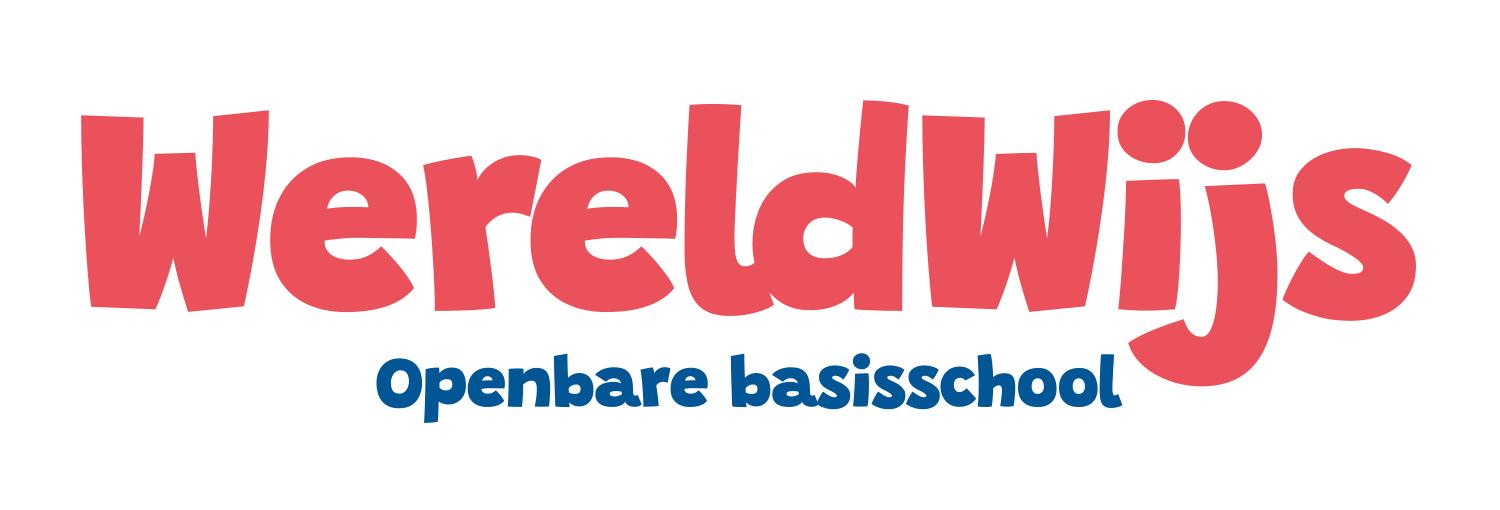 Gegevens leerling Achternaam											Voorna(a)m(en)                                   								   Roepnaam						          					Geslacht  								        Meisje  JongenGeboorteplaats	                                                                Geboortedatum				*BSN												   *Onderwijsnummer (indien bekend)								Land van herkomst									 n.v.t.	Datum in Nederland									 n.v.t.	 Eerste nationaliteit                                                          Tweede nationaliteit		 n.v.t.	Straat en huisnummer										Postcode		 Woonplaats				          Geheim adres  Nee  JaTelefoonnummer						                    Geheim  Nee  Ja 
Gegevens vorig onderwijs 
VVE-indicatie										 n.v.t.VVE-programma 									 n.v.t.  VVE-duur (maanden)									 n.v.t.	Naam school van herkomst 								 n.v.t. Plaats school van herkomst 								 n.v.t. Volgt onderwijs sinds (dd-mm-jj) 							 n.v.t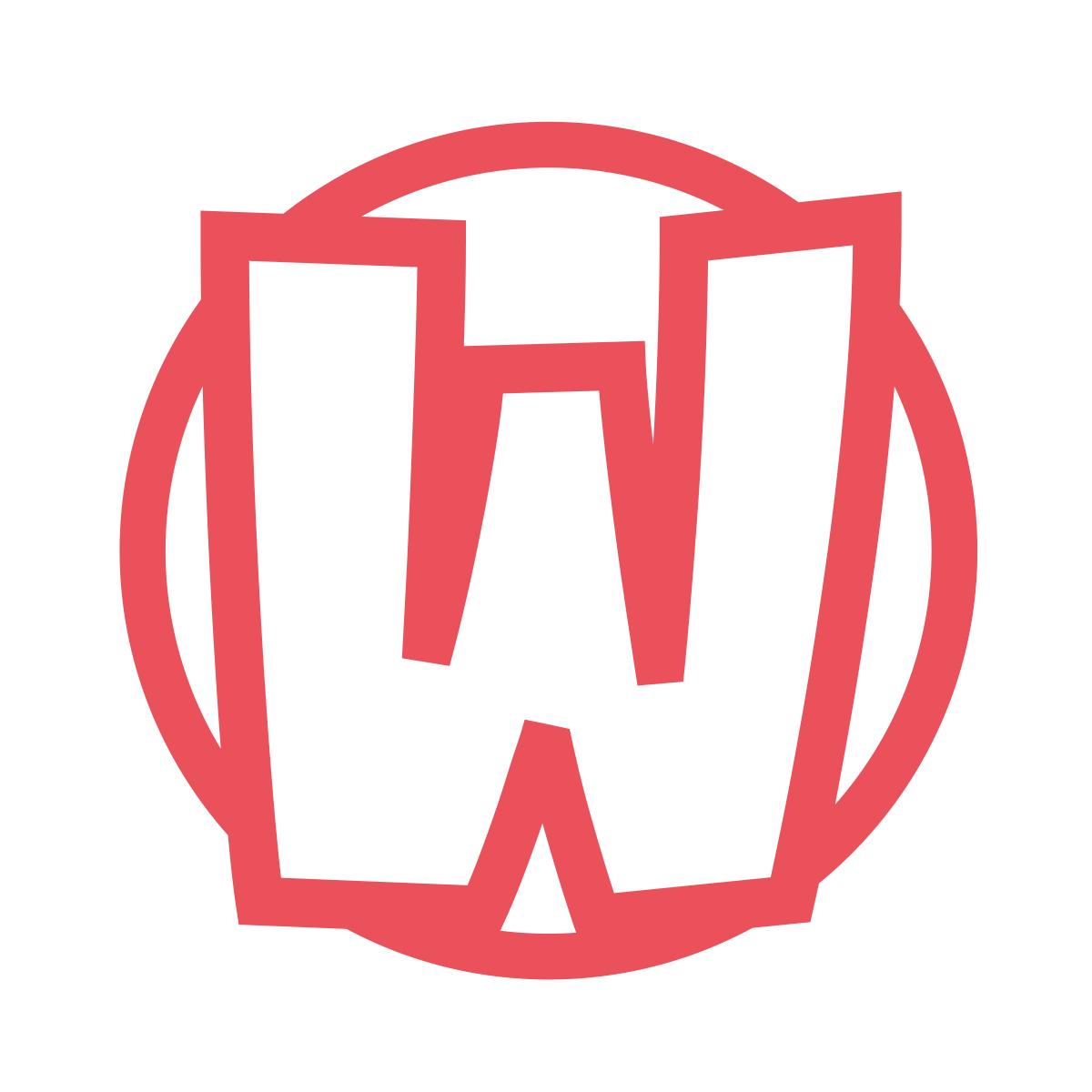 Broers en zussen                               
Naam 										 Zelfde school Naam 										 Zelfde school Naam 										 Zelfde school Naam										 Zelfde school
NoodnummersNaam 							Telefoonnummer 			Naam 							Telefoonnummer 			Naam 							Telefoonnummer 			Naam 							Telefoonnummer 			Medische gegevensAllergieën 										 n.v.t.Medicijnen 										 n.v.t. Naam huisarts											Straat en huisnummer huisarts									                                                                                        Postcode en woonplaats huisarts								Telefoonnummer huisarts									**Persoonlijk polisnummer									**Verzekeringsmaatschappij									Gegevens verzorger 1                       Achternaam 											 Roepnaam						 					Voorletters 											 Aanhef									       Mevrouw  Heer Geboorteland 					Geboortedatum				           	  Hoogst behaalde opleiding 									   Telefoon mobiel 						                   Geheim  Nee  Ja              Telefoon werk 							                   Geheim  Nee  Ja E-mail												Relatie tot kind 											Wettelijke verzorger 								        Nee  JaAdres indien dit afwijkend is van de leerling	Straat en huisnummer										     Postcode		Woonplaats				          Geheim adres  Nee  JaTelefoon thuis 					     		                    Geheim  Nee  Ja Gegevens verzorger 2                      Achternaam 											 Roepnaam						 					Voorletters 											 Aanhef								 Mevrouw  Heer		 Geboorteland 					Geboortedatum				           	  Hoogst behaalde opleiding 									   Telefoon mobiel 						Geheim		         Nee  Ja Telefoon werk 							Geheim	                      Nee  JaE-mail												Relatie tot kind 											Wettelijke verzorger 								        Nee  Ja
Adres indien dit afwijkend is van de leerling	Straat en huisnummer										     Postcode		Woonplaats				          Geheim adres  Nee  JaTelefoon thuis 					     		                    Geheim  Nee  Ja Aanvullende opmerkingen                       
________________________________________________________________________________________________________________________________________________________________________________________________________________________________________________________________________________________________________________________________________________________________________________________________________________________________________________________________________________________________________________________________________________________________________________________________________________________________________________________________________Verklaring school De gegevens van dit formulier zullen vertrouwelijk worden behandeld. Elke ouder met wettelijk gezag heeft recht op inzage van administratieve gegevens en correctie van onjuiste gegevens van het kind. Ondertekening Verzorger 1 							Verzorger 2			  Naam 							Naam 		                 	 Datum							Datum				      Handtekening							Handtekening 